第21回 北東３地域本部技術士交流研修会参　加　申　込　書メールまたはFAXにて必要事項　①氏名（ふりがな）　②所属（会社名）　③ご連絡先（電話番号＆Eメールアドレス）　④研修会・交流会の出欠　⑤会員区分　⑥技術士部門を記入のうえ、事務局までお申し込みください。※準備の都合もございますので，10月2日（火）までに連絡願います。公益社団法人日本技術士会北海道本部　事務局Ｅメールアドレス：　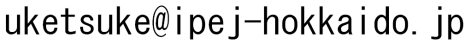 ＦＡＸ番号：011-801-1618発信者会社名　　　　　　　　　　　　　　氏　名　　　　　　　　　　　　　　E-mail　　　　　　　　　　　　　　Ｔｅｌ　　　　　　　　　　　　　　第21回北東３地域本部技術士交流研修会　参加申込ふりがな氏　　名所属（会社名）連絡先（電話番号）（Eメールアドレス）研修会出欠交流会出欠会員区分（会員）（会友）（非会員）技術士部門